АДМИНИСТРАЦИЯ БАБУШКИНСКОГО МУНИЦИПАЛЬНОГО ОКРУГА ВОЛОГОДСКОЙ ОБЛАСТИПОСТАНОВЛЕНИЕ08.12.2023 года	            № 1046с.им. БабушкинаО присвоении кадастрового номераобъектам недвижимого имущества	Руководствуясь пунктом 27 статьи 16 Федерального Закона от 06.10.2003 года №131-ФЗ «Об общих принципах организации местного самоуправления в Российской Федерации», постановлением Правительства Российской Федерации от 19.11.2014 года № 1221 «Об утверждении Правил присвоения, изменения и аннулирования адресов» (с изменениями и дополнениями), Уставом Бабушкинского муниципального округа Вологодской области,	П О С Т А Н О В Л Я Ю:	1. Присвоить кадастровые номера следующим объектам недвижимого имущества:	1.1. объекту недвижимого имущества – квартире, расположенной по адресу: «Российская Федерация, Вологодская область, муниципальный округ Бабушкинский, село Воскресенское, улица Мира, дом 16 квартира 2» кадастровый номер 35:15:0504003:519;	1.2. объекту недвижимого имущества – квартире, расположенной по адресу: «Российская Федерация, Вологодская область, муниципальный округ Бабушкинский, село Воскресенское, улица Мира, дом 12 квартира 1»,  кадастровый номер 35:15:0504003:730;	1.3.  объекту недвижимого имущества – квартире, расположенной по адресу: «Российская Федерация, Вологодская область, муниципальный округ Бабушкинский, село Воскресенское, улица Мира, дом 4 квартира 1»,  кадастровый номер 35:15:0504003:734;	1.4. объекту недвижимого имущества – квартире, расположенной по адресу: «Российская Федерация, Вологодская область, муниципальный округ Бабушкинский, село Воскресенское, улица Полевая, дом 3 квартира 1», кадастровый номер 35:15:0504003:736.	2. Начальнику Территориального сектора Березниковский   администрации Бабушкинского муниципального округа внести сведения в Государственный адресный реестр.	3. Настоящее постановление подлежит размещению на официальном сайте Бабушкинского муниципального округа в информационно-телекоммуникационной сети «Интернет», вступает в силу со дня подписания. 	4. Контроль за исполнением настоящего постановления возложить на начальника Территориального сектора Березниковский администрации Бабушкинского муниципального округа.Глава округа                                                                                      Т.С. Жирохова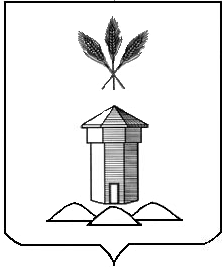 